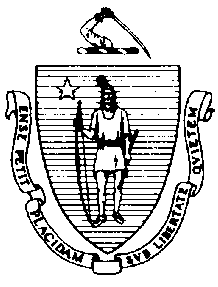 The Commonwealth of MassachusettsExecutive Office of Health and Human ServicesDepartment of Public HealthBureau of Environmental HealthCommunity Sanitation Program67 Forest Street, Suite # 100Marlborough, MA 01752Phone: 617-695-7414November 22, 2019Kevin F. Coppinger, SheriffEssex County Sheriff's Department Headquarters20 Manning AvenueMiddleton, MA 01949		(electronic copy)Re: Facility Inspection – Essex County Correctional Facility, MiddletonDear Sheriff Coppinger:In accordance with M.G.L. c. 111, §§ 5, 20, and 21, as well as Massachusetts Department of Public Health (Department) Regulations 105 CMR 451.000: Minimum Health and Sanitation Standards and Inspection Procedures for Correctional Facilities; 105 CMR 480.000: Storage and Disposal of Infectious or Physically Dangerous Medical or Biological Waste (State Sanitary Code, Chapter VIII); 105 CMR 590.000: Minimum Sanitation Standards for Food Establishments (State Sanitary Code Chapter X); the 2013 Food Code; 105 CMR 500.000 Good Manufacturing Practices for Food; and 105 CMR 205.000 Minimum Standards Governing Medical Records and the Conduct of Physical Examinations in Correctional Facilities; the Department’s Community Sanitation Program (CSP) conducted an inspection of the          Essex County Correctional Facility on November 7 and 12, 2019 accompanied by Lieutenant Peter Lundy, Environmental Health and Safety Officer. Violations noted during the inspection are listed below including 112 repeat violations:Should you have any questions, please don’t hesitate to contact me.									Sincerely, 									Kerry Wagner, MPH									Environmental Health Inspector, CSP, BEHcc: 	Monica Bharel, MD, MPH, Commissioner, DPHJana Ferguson, Director, BEH	Steven Hughes, Director, CSP, BEHMarylou Sudders, Secretary, Executive Office of Health and Human Services 	(electronic copy)	Carol A. Mici, Commissioner, DOC   						(electronic copy)Thomas Turco, Secretary, EOPSS						(electronic copy)Nelson Alves, Director, Policy Development and Compliance Unit 		(electronic copy)	Aaron Eastman, Superintendent 							(electronic copy)Lieutenant Peter Lundy, EHSO							(electronic copy)Derek Fullerton, RS, CHO, Health Director, Middleton Health Department 	(electronic copy)	Clerk, Massachusetts House of Representatives					(electronic copy)	Clerk, Massachusetts Senate							(electronic copy)HEALTH AND SAFETY VIOLATIONS(* indicates conditions documented on previous inspection reports)Administration BuildingFront Lobby	No Violations NotedFemale Bathroom # 1002	No Violations NotedMale Bathroom # 1003	No Violations NotedOfficer’s Room	No Violations NotedHallway to 2nd FloorCanteen Office	No Violations NotedSecond FloorAdministration AreaFemale Bathroom # 2002	No Violations NotedMale Bathroom # 2003	No Violations NotedKitchenette # 2011No Violations NotedOffices	No Violations NotedBathroom # 2012	No Violations NotedSlop Sink # 2018105 CMR 451.353	Interior Maintenance: Wet mop stored in bucketFirst FloorAdministration HallwayStorage Room # 1007	No Violations NotedTraining 1 # 1008	No Violations NotedTraining 2 # 1009	No Violations NotedFemale Staff Bathroom # 1013	No Violations NotedMale Staff Bathroom # 1014	No Violations NotedTraining # 1015	Unable to Inspect – In UseStorage Room # 1016	Unable to Inspect – LockedMop/Hot Water Heater Room # 1017105 CMR 451.130	Plumbing: No backflow preventer on slop sinkWeight Room # 1018	No Violations NotedMale Staff Locker Room # 1030105 CMR 451.123	Maintenance: Mold on curtain in shower # 2105 CMR 451.123	Maintenance: Floor dirty in handicapped showerFemale Staff Locker Room # 1031	No Violations NotedCentral Control	No Violations NotedControl Bathroom # 1004	No Violations NotedUrine Room # 1005	No Violations NotedRecords/I.T./Visits AreaVisitor Entrance Area	No Violations NotedVisitor Area	No Violations NotedBathroom (2)105 CMR 451.123	Maintenance: Ceiling grille/louver missing in right side bathroom105 CMR 451.126	Hot Water: Hot water temperature recorded at 650F in left side bathroomOffice # 1001A	Unable to Inspect – Locked
Storage Room # 1001B	No Violations NotedRoll Call RoomRoom # 1001C	No Violations NotedMuster Room	No Violations Noted Male Bathroom # 1169	No Violations NotedFemale Bathroom # 1168	No Violations NotedRecords HallwayOffice # 1004	No Violations NotedIT Offices # 1003	No Violations NotedNursing Mother’s Room # 1009	No Violations NotedMale Staff Bathroom # 1010105 CMR 451.130	Plumbing: Plumbing not maintained in good repair, hot water handle leaking at handwash sinkRecords Office # 1011105 CMR 451.200	Food Storage, Preparation and Service: Food preparation not in compliance with          105 CMR 590.000, interior of microwave oven dirty Female Staff Bathroom # 1012	No Violations NotedProperty Room # 1013	No Violations NotedShift Commander’s Office # 1014	No Violations NotedOffice # 1015	No Violations NotedFemale Holding Unit Hallway # 1016Lawyer Interview Room # 1-5	No Violations NotedNew Interview Room Hallway	Unable to Inspect Room # 6, 7, 8, and 12 – In Use	No Violations NotedVisitor’s Tubes # 1044	No Violations NotedStorage Closet # 1046	Unable to Inspect - LockedVisitor’s Room # 1047	No Violations NotedVideo Conference Rooms 	No Violations NotedStaff Dining # 1041	No Violations NotedFemale Holding Unit # 1022 – Unoccupied Common Area	No Violations NotedMedical Office	Unable to Inspect - LockedHolding Tanks # 1-4		No Violations NotedShower Area105 CMR 451.123	Maintenance: Floor dirty throughout shower areaSafe Keep Room105 CMR 451.353	Interior Maintenance: Floor epoxy damaged in back left corner of room105 CMR 451.353	Interior Maintenance: Floor dirty throughout roomSleeping Area	No Violations NotedStorage Room	No Violations NotedCloset 	No Violations NotedFood Service AreaThe following Food Code violations listed in BOLD were observed to be corrected on-site.FC 6-501.11*	Maintenance and Operation; Repairing: Facility not in good repair, floor surface damaged and stained throughout food service areaMechanical Tray Warewash AreaFC 6-501.11*	Maintenance and Operation; Repairing: Facility not in good repair, baseboard damaged throughout warewashing areaFC 6-501.11*	Maintenance and Operation; Repairing: Facility not in good repair, wall covering damaged around tables behind warewash machineFC 6-501.11*	Maintenance and Operation; Repairing: Facility not in good repair, wood behind wall covering water damagedFC 4-501.15	Maintenance and Operation; Equipment: Warewashing machine not operating in accordance with manufacturer's instructions, water temperature and pressure gauges not reading in accordance with data plate3-Compartment Sink and Small Warewash MachineFC 4-204.115*	Design and Construction, Functionality: Temperature measuring device not functioning properly on warewashing machine, temperature readout not functioning on small warewash machineFC 4-501.112(A)(1)*	Maintenance and Operation, Equipment: Inadequate water temperature in the small mechanical warewashing machineFC 6-501.12(A)	Maintenance and Operation; Premises, Structure, Attachments, and Fixtures - Methods: Facility not cleaned as often as necessary, single bay sink, exterior of small warewash machine, and wall behind sink dirtyFC 5-205.15(B)	Plumbing System; Operation and Maintenance: Plumbing system not maintained in good repair, single compartment sink leakingFC 6-501.12(A)	Maintenance and Operation; Premises, Structure, Attachments, and Fixtures - Methods: Facility not cleaned as often as necessary, dirty pooling water around       3-compartment sinkSpray RoomFC 4-601.11(c)*	Cleaning of Equipment and Utensils, Objective: Nonfood contact surface dirty, tray drying racks dirtyWalk-In Refrigerator # 1	No Violations Noted Freezer # 2	No Violations NotedWalk-In Cooler # 3FC 6-501.11*	Maintenance and Operation; Repairing: Facility not in good repair, wall paint damagedHandwash Sink105 CMR 451.126	Hot Water: Hot water temperature recorded at 1380F2-Compartment Sink	No Violations NotedFood Preparation and Baking Area	No Violations NotedPull Cage	No Violations NotedKettle Hood AreaFC 6-501.11	Maintenance and Operation; Premises, Structure, Attachments, and Fixtures - Methods: Facility not in good repair, wall damaged near tilt skillet Oven Hood AreaFC 4-501.11(A)	Maintenance and Operation, Equipment: Equipment not maintained in a state of good repair, hood filters not properly in placeFront Hoods and Tray Prep AreaFC 6-501.12(A)	Maintenance and Operation; Premises, Structure, Attachments, and Fixtures - Methods: Facility not cleaned as often as necessary, hood filters dustyServing Line	No Violations NotedAramark Office	No Violations NotedOfficer’s Room	No Violations NotedHallway	No Violations NotedUtensil Storage Room	No Violations NotedAramark Training Room # 1024FC 3-302.12	Protection from Contamination After Receiving, Preventing Food and Ingredient Contamination: Food or food ingredients that have been removed from original packages not labeled with common name of food, unlabeled sugar containerInmate Break RoomFC 6-501.11*	Maintenance and Operation; Repairing: Facility not in good repair, counter top damaged Chemical Storage Closet	FC 5-205.15(B)	Plumbing System, Operations and Maintenance: Plumbing system not maintained in 	good repair, large amount of rust observed in slop sink basinSlop Sink Room	No Violations NotedLoading Dock105 CMR 451.351*	Handrails: Handrail and supporting baluster not provided on both sides of stairs near dumpsterOutside Freezer	No Violations NotedUniform Room # 1025	No Violations NotedStaff Locker Room and Mop Closet # 1026	No Violations NotedFemale Staff Bathroom # 1199	No Violations NotedMale Staff Bathroom # 1200	No Violations NotedLaundry/Changing Room # 1027	No Violations NotedBack Storage	No Violations NotedBack CageFC 3-302.12	Protection from Contamination After Receiving, Preventing Food and Ingredient Contamination: Food or food ingredients that have been removed from original packages not labeled with common name of food, unlabeled spicesRefrigerator # 4	No Violations Noted Inmate Bathroom # 1029	No Violations NotedInmate Dining Room	No Violations NotedHealth Services Unit (H.S.U.)Entrance	No Violations NotedInmate Bathroom # 2002105 CMR 451.110(B)*	Hygiene Supplies at Toilet and Handwash Sink: No waste receptacle at handwash sink105 CMR 451.123*	Maintenance: Ceiling vent dustyWaiting Lobby	No Violations NotedNurse’s Office # 2003	No Violations NotedI1-Isolation Room # 2005105 CMR 451.322	Cell Size: Inadequate floor space in dorm room105 CMR 451.353*	Interior Maintenance: Floor tiles damaged105 CMR 451.353	Interior Maintenance: GFCI outlet damaged105 CMR 451.104	Beds: Bed not in good repair, bed surfaces rustedI2-Isolation Room # 2006105 CMR 451.322	Cell Size: Inadequate floor space in dorm roomExam Room # 2041	Unable to Inspect – In UseInterview Room # 2040 	Unable to Inspect – In UseM.A.T. Area	No Violations NotedMedication Administration/Storage Room	No Violations NotedCommon Area	No Violations NotedNurse’s Desk	No Violations NotedWaiting Room # 2007	No Violations NotedJanitor’s Closet # 2008105 CMR 451.353	Interior Maintenance: Standing water observed in mop bucket105 CMR 451.130	Plumbing: Plumbing not maintained in good repair, backflow preventer leakingR1 # 2009105 CMR 451.353	Interior Maintenance: Walls stained/discoloredR2 # 2010105 CMR 451.353	Interior Maintenance: Walls stained/discoloredR3 # 2011105 CMR 451.353	Interior Maintenance: Baseboard missingR4 # 2012	No Violations NotedR5 # 2014 105 CMR 451.322*	Cell Size: Inadequate floor space in dorm room	105 CMR 451.123*	Maintenance: Floor damaged under toilet105 CMR 451.123	Maintenance: Floor dirty around toilet105 CMR 451.353*	Interior Maintenance: Door paint damaged 105 CMR 451.353	Interior Maintenance: Wall joints damagedStorage # 2016	No Violations NotedInmate Shower # 2017	105 CMR 451.130	Hot Water: Shower water temperature recorded at 1200F105 CMR 451.123	Maintenance: Mold observed on ceilingConference Room # 2018	Unable to Inspect – In UseStaff Bathroom # 2019	No Violations NotedR6 # 2015105 CMR 451.322*	Cell Size: Inadequate floor space in dorm room	105 CMR 451.353*	Interior Maintenance: Wall board and wall board joints damaged 105 CMR 451.123*	Maintenance: Ceiling vent dusty in bathroom 105 CMR 451.123	Maintenance: Floor dirty around toiletBack HallwayStaff Office # 2043No Violations NotedOffice # 2021	No Violations NotedRoom # 2022	No Violations NotedOffice # 2023	No Violations NotedStaff Bathroom	No Violations NotedOffice # 2024 - 2027105 CMR 480.400(C)*	Shipping Papers: Generator was not maintaining copy of shipping papers with         record-keeping log for at least 375 days, missing shipping paper from 7/10/19Storage Room # 2038	No Violations NotedDentist Room # 2029	No Violations NotedMedical Waste Storage Room	No Violations NotedMedicine Room # 2035105 CMR 451.110(A)*	Hygiene Supplies at Toilet and Handwash Sink: No paper towels at handwash sink 
X-Ray Room # 2030	No Violations NotedExam Room # 2031105 CMR 451.110(A)	Hygiene Supplies at Toilet and Handwash Sink: No soap at handwash sink105 CMR 451.110(A)	Hygiene Supplies at Toilet and Handwash Sink: No paper towels at handwash sinkUrine Lab Room # 2032105 CMR 451.353*	Interior Maintenance: Blue exam chair padding damaged Exam Room # 2033105 CMR 451.110(A)	Hygiene Supplies at Toilet and Handwash Sink: No soap at handwash sink105 CMR 451.110(A)	Hygiene Supplies at Toilet and Handwash Sink: No paper towels at handwash sinkDiabetic Room # 2034105 CMR 451.110(A)	Hygiene Supplies at Toilet and Handwash Sink: No soap at handwash sink240 BUILDING (J)A & B Control	No Violations NotedControl Bathroom	No Violations NotedA BlockCommon Area105 CMR 451.353*	Interior Maintenance: Black substance on ceiling tiles above cell # 531Slop Sink Room	No Violations NotedCells105 CMR 451.353*	Interior Maintenance: Door paint damaged in cell # 560105 CMR 451.353	Interior Maintenance: Door paint damaged in cell # 510, 512, 514, 518, 524, 525, and 527105 CMR 451.353	Interior Maintenance: Wall paint damaged in cell # 533105 CMR 451.353	Interior Maintenance: Floor tiles damaged in cell # 534105 CMR 451.353	Interior Maintenance: Top of chair missing in cell # 553 and 558105 CMR 451.130	Plumbing: Plumbing not maintained in good repair, excessive water pressure at handwash sink in cell # 536Shower Area	105 CMR 451.123	Maintenance: Drain flies observed in shower # 5Handicapped Shower	No Violations NotedB BlockCommon Area105 CMR 451.353*	Interior Maintenance: Ceiling water stained above cell # 660105 CMR 451.353	Interior Maintenance: Floor tiles damaged near ice machineSlop Sink Room (downstairs)	No Violations NotedCells105 CMR 451.353	Interior Maintenance: Door paint damaged in cell # 648105 CMR 451.353	Interior Maintenance: Floor tiles missing in cell # 641 and 646105 CMR 451.353	Interior Maintenance: Desk chair missing in cell # 642 and 654105 CMR 451.101	Blankets: Blanket damaged in cell # 626Counselor’s Office (upstairs)	Unable to Inspect – No Longer In UseShower Area	Unable to Inspect Shower # 2 – In Use105 CMR 451.123*	Maintenance: Pooling water on floor outside showersHandicapped Shower	No Violations NotedC & D Control 	No Violations NotedControl Bathroom	No Violations NotedC BlockCommon Area	No Violations NotedSlop Sink Room	No Violations NotedCells105 CMR 451.353*	Interior Maintenance: Screen damaged in cell # 734105 CMR 451.353	Interior Maintenance: Screen damaged in cell # 743105 CMR 451.353*	Interior Maintenance: Desk chair missing in cell # 749105 CMR 451.353	Interior Maintenance: Desk chair missing in cell # 752105 CMR 451.353	Interior Maintenance: Door paint damaged in cell # 712105 CMR 451.103	Mattresses: Mattress cover missing in cell # 730Shower Area	Unable to Inspect Shower # 5, 7, and 9 – In Use	No Violations NotedHandicapped Shower	Unable to Inspect – Not UsedD BlockCommon Area105 CMR 451.360	Protective Measures: Birds observed in blockSlop Sink Room	No Violations NotedCells105 CMR 451.103	Mattresses: Mattress damaged in cell # 834105 CMR 451.353*	Interior Maintenance: Top of desk chair missing in cell # 825 and 855105 CMR 451.353	Interior Maintenance: Desk chair missing in cell # 812 and 850105 CMR 451.353*	Interior Maintenance: Floor tiles missing in cell # 807105 CMR 451.353	Interior Maintenance: Floor tiles missing in cell # 823, 824, 826, 829, 840, and 851105 CMR 451.353	Interior Maintenance: Floor tiles damaged in cell # 818, 828, and 845105 CMR 451.353	Interior Maintenance: Door paint damaged in cell # 819Shower Area	No Violations NotedHandicapped Shower				Unable to Inspect – Not UsedPROGRAM BUILDING (K)Lower ProgramsChapel # 1009A	No Violations NotedHot Water Heater Room # 1005	No Violations NotedClergy # 1006	No Violations NotedClergy # 1007	No Violations NotedClergy # 1008	No Violations NotedInmate Bathroom # 1004	No Violations NotedClassrooms	No Violations NotedOffices	No Violations NotedExterior Hallway Door	No Violations NotedTeacher’s Break Room # 1014	No Violations NotedMale Staff Bathroom # 1015	No Violations NotedFemale Staff Bathroom # 1016	No Violations NotedTeacher’s Room # 1025	No Violations NotedLibrary105 CMR 451.353*	Interior Maintenance: Carpet damaged near windowsUpper ProgramsBathroom # 1277	No Violations Noted Slop Sink # 1278	No Violations NotedMale Staff Bathroom # 2024	No Violations NotedFemale Staff Bathroom # 2025105 CMR 451.123	Maintenance: Ceiling vent dusty Conference Room # 2036	Unable to Inspect – In UseOffices105 CMR 451.200	Food Storage, Preparation and Service: Food storage not in compliance with                      105 CMR 590.000, no functioning thermometer in refrigerator in office # 2005 and 2013Storage Closet # 2037	No Violations NotedVocational Education BuildingFirst FloorLaundry	No Violations NotedK9 Room	No Violations Noted Sewing Room	No Violations NotedStorage Room	No Violations NotedSlop Sink 105 CMR 451.130*	Plumbing: No backflow preventer on slop sinkStorage Closet (outside Laundry)	No Violations NotedVoke 1105 CMR 451.322*	Cell Size: Inadequate floor space in dorm roomOfficer’s Station	No Violations NotedCommon Area	No Violations NotedVoke 1 Bathroom/Showers105 CMR 451.114*	Shared Toilet and Handwashing Facilities: Inadequate number of handwash sinks per inmate population105 CMR 451.114*	Shared Toilet and Handwashing Facilities: Inadequate number of toilets per inmate population105 CMR 451.126*	Hot Water: Hot water temperature recorded at 950F at handwash sink # 2105 CMR 451.123*	Maintenance: Floor surface damaged in front of urinals and in shower # 3105 CMR 451.123*	Maintenance: Door missing in toilet stall # 5105 CMR 451.130	Plumbing: Plumbing not maintained in good repair, 1 urinal out-of-order105 CMR 451.123	Maintenance: Floor dirty in shower # 5Sleeping Area105 CMR 451.103	Mattresses: One mattress missing coverVoke 2 – Male Detox Unit105 CMR 451.322*	Cell Size: Inadequate floor space in dorm roomOffice # 0927-0929	No Violations NotedCommon Area	No Violations NotedSleeping Area105 CMR 451.103	Mattresses: One mattress damagedKitchenette # 0930105 CMR 451.200	Food Storage, Preparation and Service: Food preparation not in compliance with          105 CMR 590.000, sponges observed in kitchenette 105 CMR 451.353	Interior Maintenance: Unlabeled chemical bottleMed Room105 CMR 451.126	Hot Water: Hot water temperature recorded at 950F at handwash sink105 CMR 451.353*	Interior Maintenance: Floor paint damaged Chemical Storage Cabinet105 CMR 451.353*	Interior Maintenance: Unlabeled chemical bottle105 CMR 451.353*	Interior Maintenance: Wet mop stored in bucketVoke 2 Bathroom/Showers105 CMR 451.126*	Hot Water: Hot water temperature recorded at 900F at handwash sink # L1105 CMR 451.123	Maintenance: Mold observed on shower curtain in shower # 8105 CMR 451.123	Maintenance: Mold observed on tile grout in shower # 6105 CMR 451.123	Maintenance: Grout missing between wall tiles in shower # 8105 CMR 451.123	Maintenance: Wall tiles missing in shower # 5Voke HallwayInmate Bathroom	No Violations NotedWarehouse # 0911	No Violations Noted Barber Shop	 	No Violations NotedStaff Bathroom (outside Voke 3)	No Violations NotedStorage Closet (outside Voke 3)105 CMR 451.353*	Interior Maintenance: Unlabeled chemical bottleVoke 3105 CMR 451.322*	Cell Size: Inadequate floor space in dorm roomCommon Area	No Violations NotedOfficer’s Station	No Violations NotedVoke 3 Bathroom/Showers105 CMR 451.130*	Plumbing: Plumbing not maintained in good repair, shower # 1 out-of-order105 CMR 451.130	Plumbing: Plumbing not maintained in good repair, urinal # 4 out-of-order105 CMR 451.123*	Maintenance: Wall tile damaged in shower # 8105 CMR 451.123*	Maintenance: Slop sink basin damagedSleeping Area	No Violations NotedSecond FloorOffice # 2002	No Violations NotedM.A.P. Offices	No Violations NotedM.A.P. Area	Unable to Inspect – Under ConstructionHallway	No Violations NotedCounselor’s Office # 2003	No Violations NotedLaundry Room # 2004	No Violations Noted Staff Bathroom # 2005	No Violations NotedSlop Sink Room # 2006	No Violations NotedGroup Room # 2008105 CMR 451.110(A)	Hygiene Supplies at Toilet and Handwash Sink: No paper towels at handwash sinkVoke 4 – Female Detox UnitShower Area105 CMR 451.130	Plumbing: Plumbing not maintained in good repair, shower # L4 continually runningKitchenette	No Violations NotedToilet Room105 CMR 451.126*	Hot Water: Hot water temperature recorded at 1000F at handwash sinksCommon Area	No Violations NotedMedical Office	No Violations NotedCouncilor’s Office	No Violations NotedJanitor’s Closet	No Violations NotedToiletries Cabinet	No Violations Noted120 Building (F)Entryway	No Violations NotedA & B Control	No Violations NotedControl Bathroom105 CMR 451.126*	Hot Water: Hot water temperature recorded at 1400FA Block (Segregation Unit)Common Area	No Violations NotedSlop Sink Room	No Violations NotedCells	105 CMR 451.103	Mattresses: Mattress damaged in cell # 148105 CMR 451.130	Plumbing: Plumbing not maintained in good repair, toilet clogged in cell # 142105 CMR 451.130	Plumbing: Plumbing not maintained in good repair, handwash sink continually running in cell # 139105 CMR 451.353	Interior Maintenance: Cells generally dirty105 CMR 451.353*	Interior Maintenance: Wall vent blocked in cell # 115, 137, and 142105 CMR 451.353	Interior Maintenance: Wall vent blocked in cell # 102, 105, 110, 113, 119, 131, 134, 144, 145, and 149105 CMR 451.353	Interior Maintenance: Wall paint damaged in cell # 132, 145, and 160105 CMR 451.353	Interior Maintenance: Wall damaged above window in cell # 112105 CMR 451.353	Interior Maintenance: Desk chair missing in cell # 149Shower Area	105 CMR 451.123*	Maintenance: Soap scum observed on floor in shower # 6, 7, and 9 105 CMR 451.123	Maintenance: Soap scum observed on floor in shower # 1, 2, 5, and 8105 CMR 451.123*	Maintenance: Floor dirty outside shower # 3 and 7105 CMR 451.123	Maintenance: Floor dirty outside shower # 1 and 9105 CMR 451.123*	Maintenance: Soap scum on walls in shower # 7, 8, and 9B BlockCommon Area105 CMR 451.353*	Interior Maintenance: Ceiling vents dustySlop Sink Room	No Violations NotedCells105 CMR 451.353*	Interior Maintenance: Floor tiles missing in cell # 240 and 242105 CMR 451.353	Interior Maintenance: Floor tiles missing in cell # 217, 231, 232, 235, 236, 244, and 256105 CMR 451.353*	Interior Maintenance: Top of chair seat missing in cell # 246 and 254105 CMR 451.353	Interior Maintenance: Top of chair seat missing in cell # 235 and 236105 CMR 451.353*	Interior Maintenance: Desk chair missing in cell # 259105 CMR 451.353	Interior Maintenance: Desk chair missing in cell # 206Shower Area	105 CMR 451.123*	Maintenance: Soap scum on floor in shower # 3, 4, and 5105 CMR 451.123	Maintenance: Soap scum on floor in shower # 7 and 9Handicapped Shower	Unable to Inspect – No Longer In Use60 Building (G)Control	No Violations NotedControl Bathroom	No Violations NotedCell Block105 CMR 451.353*	Interior Maintenance: Wall discolored above cell # 357Common Area105 CMR 451.353	Interior Maintenance: Ceiling vents dustySlop Sink Room105 CMR 451.130*	Plumbing: Plumbing not maintained in good repair, backflow preventer leaking 105 CMR 451.353	Interior Maintenance: Door frame damagedCells105 CMR 451.330	Room Temperature: Room temperature 620F in cell # 321 and 640F in room # 330105 CMR 451.353	Interior Maintenance: Wall paint damaged in cell # 359105 CMR 451.353	Interior Maintenance: Intake vent not functioning in cell # 355Lower Shower Area105 CMR 451.123	Maintenance: Floor rust stained outside shower # 1 and 2Handicapped Shower105 CMR 451.130	Hot Water: Shower water temperature recorded at 900FUpper Shower Area105 CMR 451.353*	Interior Maintenance: Ceiling tiles discolored above showers105 CMR 451.123*	Maintenance: Wall paint damaged outside shower # 9105 CMR 451.123		Maintenance: Wall paint damaged outside shower # 5105 CMR 451.123	Maintenance: Soap scum on floor and walls in shower # 880 Building (H)Lower 80 – First FloorControl	No Violations NotedControl Bathroom	No Violations NotedCommon Area	No Violations NotedStorage Room105 CMR 451.350*	Structural Maintenance: Door leading to exterior not rodent and weathertightInmate Bathroom105 CMR 451.123*	Maintenance: Water leaking into dorm room # 410105 CMR 451.123*	Maintenance: Baseboard epoxy damaged in shower # 2, 3, 4, 5, 6, and 7105 CMR 451.123*	Maintenance: Wall tiles damaged in shower # 1 and 7105 CMR 451.123	Maintenance: Wall tiles missing in shower # 6 and 7105 CMR 451.123*	Maintenance: Wall tile grout deteriorating in shower # 1 and 4105 CMR 451.123*	Maintenance: Shower partition damaged between shower # 6 and 7105 CMR 451.123	Maintenance: Shower curtain missing in shower # 5105 CMR 451.123	Maintenance: Floor drain dirty in shower # 6 and 7105 CMR 451.123	Maintenance: Ceiling tiles missing, unfinished ceiling exposed over showers105 CMR 451.123*	Maintenance: Light shield water stained near showers105 CMR 451.123	Maintenance: Ceiling vents rusted105 CMR 451.123*	Maintenance: Ceiling access panel rusted105 CMR 451.123*	Maintenance: Door missing to toilet stall # 6105 CMR 451.123	Maintenance: Wall tiles cracked behind toilet stalls105 CMR 451.124	Water Supply: Insufficient water supply in quantity and pressure at handwash sink # 1R and 3L105 CMR 451.130	Plumbing: Plumbing not maintained in good repair, handwash sinks leaking at sink # 5L105 CMR 451.130	Plumbing: Plumbing not maintained in good repair, handwash sink # 5R cloggedSlop Sink Room	No Violations NotedStaff Bathroom	No Violations NotedOffices		No Violations NotedDorm Rooms105 CMR 451.322*	Cell Size: Inadequate floor space in all dorm roomsDorm Room # 401	No Violations NotedDorm Room # 402	No Violations NotedDorm Room # 403	No Violations NotedDorm Room # 404105 CMR 451.353	Interior Maintenance: Wall board not secured to wall105 CMR 451.353	Interior Maintenance: Baseboard damaged105 CMR 451.353	Interior Maintenance: Ceiling vents blocked and dustyDorm Room # 405105 CMR 451.353	Interior Maintenance: Ceiling vent dusty Dorm Room # 406105 CMR 451.353*	Interior Maintenance: Ceiling panel damaged Dorm Room # 407105 CMR 451.353	Interior Maintenance: Ceiling panel damaged 105 CMR 451.353	Interior Maintenance: Ceiling vents blockedDorm Room # 408105 CMR 451.353*	Interior Maintenance: Ceiling panel damaged over beds105 CMR 451.353	Interior Maintenance: Ceiling vents blockedDorm Room # 409105 CMR 451.353	Interior Maintenance: Ceiling vents blockedDorm Room # 410 (unoccupied)105 CMR 451.353*	Interior Maintenance: Floor water damaged 105 CMR 451.353*	Interior Maintenance: Ceiling panels rusted105 CMR 451.353	Interior Maintenance: Pooling water on floor80 Building Stairway	No Violations NotedUpper 80 - Second FloorControl	No Violations NotedControl Bathroom	Unable to Inspect – In UseCommon Area	No Violations NotedOffices	No Violations NotedStorage Room	No Violations NotedInmate Bathroom105 CMR 451.123*	Maintenance: Tile grout deteriorating in shower # 1, 3, 4, 5, 6, and 7105 CMR 451.123	Maintenance: Tile grout deteriorating in shower # 2105 CMR 451.123*	Maintenance: Floor epoxy damaged in shower # 1105 CMR 451.123	Maintenance: Floor epoxy damaged in shower # 5 and 7105 CMR 451.123	Maintenance: Curtain missing in shower # 1105 CMR 451.123*	Maintenance: Ceiling vent damaged 105 CMR 451.123*	Maintenance: Wall tiles cracked behind all toilet stalls105 CMR 451.123*	Maintenance: Wall tiles missing in toilet stall # 2 and 3105 CMR 451.123	Maintenance: Wall tiles missing in toilet stall # 6105 CMR 451.123*	Maintenance: Wall tiles missing outside toilet stall # 1105 CMR 451.130	Plumbing: Plumbing not maintained in good repair, several handwash sinks leaking at bottomStaff Bathroom	No Violations NotedStorage RoomUnable to Inspect – LockedSlop Sink Room (near bathroom)105 CMR 451.353	Interior Maintenance: Wet mop stored in bucketDorm Rooms105 CMR 451.322*	Cell Size: Inadequate floor space in all dorm roomsDorm Room # 411105 CMR 451.353	Interior Maintenance: Door paint damagedDorm Room # 412105 CMR 451.353	Interior Maintenance: Door paint damaged105 CMR 451.353	Interior Maintenance: Ceiling panels damagedDorm Room # 413105 CMR 451.353	Interior Maintenance: Door paint damagedDorm Room # 414 105 CMR 451.353	Interior Maintenance: Door paint damaged105 CMR 451.353	Interior Maintenance: Desk not secured to wallDorm Room # 415	No Violations NotedDorm Room # 416105 CMR 451.353*	Interior Maintenance: Ceiling panel damaged 105 CMR 451.353	Interior Maintenance: Door paint damagedDorm Room # 417	No Violations NotedDorm Room # 418105 CMR 451.353*	Interior Maintenance: Wall board damaged 105 CMR 451.353	Interior Maintenance: Door paint damagedDorm Room # 419105 CMR 451.353	Interior Maintenance: Ceiling panel damaged Dorm Room # 420105 CMR 451.353	Interior Maintenance: Ceiling vent blockedGym Building (I)105 CMR 451.350*	Structural Maintenance: Exterior corner of building damaged near entranceCaptain’s Office	No Violations NotedGym	No Violations NotedWeight Area105 CMR 451.353	Interior Maintenance: Equipment padding damagedShower Room105 CMR 451.123	Maintenance: Wall tiles damaged in shower # 3Inmate Bathroom105 CMR 451.110(A)	Hygiene Supplies at Toilet and Handwash Sink: No soap at handwash sink105 CMR 451.123	Maintenance: Wall tiles missing105 CMR 451.200	Food Storage, Preparation and Service: Food storage not in compliance with                 105 CMR 590.000, water jug and disposable cups stored in bathroomStorage Room/Officer’s Bathroom105 CMR 451.353	Interior Maintenance: Pooling water under sprinkler system Outside the FenceWarehouse105 CMR 451.200	Food Storage, Preparation and Service: Food storage not in compliance with                 105 CMR 590.000, utensils not kept coveredExterior Door	No Violations NotedBathroom # 1003	No Violations NotedSlop Sink Room # 1004105 CMR 451.353	Interior Maintenance: Unlabeled chemical bottleGarageBathroom # 1007	No Violations NotedOffice	No Violations NotedChemical Storage	No Violations NotedIntake BuildingX-Ray Machines/Entrance	No Violations NotedIntake AreaStorage Room (with Refrigerator) 	No Violations NotedChanging Rooms # 1 – 6 	No Violations NotedStaff Bathrooms (2)	No Violations NotedCustodial Closet 105 CMR 451.353	Interior Maintenance: Unlabeled chemical bottle105 CMR 451.353	Interior Maintenance: Wet mop stored in bucketHolding Cells # 1 – 7 	No Violations NotedBail Commissioner’s Office	No Violations NotedBooking Area	No Violations NotedMedical Screening	No Violations NotedHandicapped Bathroom	No Violations NotedHandicapped Shower	No Violations NotedShower # 1	No Violations NotedShower # 2	No Violations NotedRecords	No Violations NotedFemale Bathroom (within Records)105 CMR 451.123	Maintenance: Door handle missingProperty Room				No Violations NotedInmate Bathroom 105 CMR 451.123	Maintenance: Bathroom out-of-orderMain EntranceTransport OfficeNo Violations NotedLobby				No Violations NotedMale Bathroom				No Violations NotedFemale Bathroom				No Violations NotedObservations and Recommendations The inmate population was 1,080 at the time of inspection.During the kitchen inspection, the small warewash machine did not reach the appropriate temperature to properly sanitize dishes. As an interim measure, it was stated that the Kitchen staff would be manually sanitizing dishes after they have been washed in the small warewash machine.At the time of inspection, the CSP recommended numbering all showers throughout the institution. This will assist the CSP and Department of Correction employees to better recognize where issues exist. The kitchen exhaust system was not in compliance with the provisions for inspection, cleaning and labeling required by 527 CMR 1.00, Chapter 50 Commercial Cooking Operations. Paperwork was submitted stating the kitchen exhaust system’s annual inspection is valid until January 2020. The CSP recommends you contact the Middleton Fire Department to confirm the labeling requirements for your kitchen exhaust system. This facility does not comply with the Department’s Regulations cited above. In accordance with 105 CMR 451.404, please submit a plan of correction within 10 working days of receipt of this notice, indicating the specific corrective steps to be taken, a timetable for such steps, and the date by which correction will be achieved. The plan should be signed by the Superintendent or Administrator and submitted to my attention, at the address listed above.To review the specific regulatory requirements please visit our website at www.mass.gov/dph/dcs and click on "Correctional Facilities" (available in both PDF and RTF formats).To review the Food Establishment Regulations or download a copy, please visit the Food Protection website at www.mass.gov/dph/fpp and click on "Retail food". Then under DPH Regulations and FDA Code click "Merged Food Code" or "105 CMR 590.000 - State Sanitary Code Chapter X - Minimum Sanitation Standards for Food Establishments".To review the Labeling regulations please visit the Food Protection website at www.mass.gov/dph/fpp and click on “Food Protection Program regulations”. Then under Food Processing click “105 CMR 500.000: Good Manufacturing Practices for Food”.This inspection report is signed and certified under the pains and penalties of perjury.									Sincerely,						Kerry Wagner, MPH										Environmental Health Inspector, CSP, BEHCHARLES D. BAKERGovernorKARYN E. POLITOLieutenant Governor  